Boulware Springs Charter School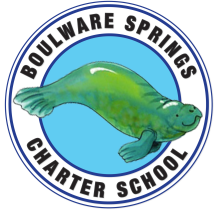 1303 NE 23rd Avenue, Gainesville, FL 32609   (352) 244-9732 kayabbitt@boulwarecharter.comBoard Meeting AgendaMonday, Feb 35:30PMCall Meeting to order						DennisDiscussion/Motion to approve minutes from Nov 12Board meeting							DennisFinancials								KayFinancials and YTD through Dec 2019Student/Teacher update for 2019-2020				KayUpdate on audit							Kay	 New Business  							BoardOld Business								Board Set next meeting date						Board  Adjourn								Dennis